ПОРЯДОК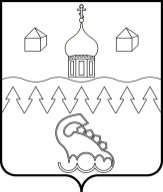 КОТЛАССКИЙ МУНИЦИПАЛЬНЫЙ ОКРУГ АРХАНГЕЛЬСКОЙ ОБЛАСТИФИНАНСОВОЕ УПРАВЛЕНИЕНАЧАЛЬНИК ФИНАНСОВОГО УПРАВЛЕНИЯПРИКАЗот   августа 2023 года                                                                                     № Об утверждении Порядка принятия решения о признании безнадежной к взысканию задолженности по платежам в бюджет Котласского муниципального округа Архангельской области и Положения о комиссии по рассмотрению вопросов о  признании безнадежной к взысканию задолженности по платежам в бюджет Котласского муниципального округа Архангельской областиВ соответствии с пунктом 4 статьи 47.2 Бюджетного кодекса Российской Федерации, Положением о Финансовом управлении администрации Котласского муниципального округа Архангельской области, утвержденного  решением Собрания депутатов  Котласского муниципального округа Архангельской области  от 25.11.2022 № 32, п р и к а з ы в а ю:1. Утвердить Порядок принятия решений о признании безнадежной к взысканию задолженности по платежам в бюджет Котласского муниципального округа Архангельской области согласно Приложению № 1.2. Утвердить Положение о комиссии по рассмотрению вопросов о  признании безнадежной к взысканию задолженности по платежам в бюджет                       Котласского муниципального округа Архангельской области согласно Приложению № 2.3. Настоящий приказ вступает в силу с даты его подписания.‎Исполняющий обязанности начальника Управления                                                                            Т.Л. ЯвноваПриложение №1к приказу  Финансового управления администрации Котласского муниципального округа Архангельской областиот    2023 № ПОРЯДОКПРИНЯТИЯ РЕШЕНИЯ О ПРИЗНАНИИ БЕЗНАДЕЖНОЙ К ВЗЫСКАНИЮ ЗАДОЛЖЕННОСТИ ПО ПЛАТЕЖАМ В БЮДЖЕТ КОТЛАССКОГО МУНИЦИПАЛЬНОГО ОКРУГААРХАНГЕЛЬСКОЙ ОБЛАСТИОбщие положения1. Настоящий Порядок разработан в соответствии с общими требованиями к порядку принятия решений о признании безнадежной к взысканию задолженности по платежам в бюджеты бюджетной системы Российской Федерации, утвержденными Постановлением Правительства Российской Федерации от 06.05.2016 № 393.Настоящий Порядок определяет основания и процедуру признания безнадежной к взысканию и списания задолженности по неналоговым доходам подлежащих зачислению в бюджет Котласского муниципального округа Архангельской области (далее - задолженность).В целях применения настоящего Порядка задолженностью по неналоговым доходам в бюджет Котласского муниципального округа Архангельской области,  главным администратором доходов которых является Финансовое управление администрации Котласского муниципального округа Архангельской области, признается начисленная, но не уплаченная сумма задолженности:-	по доходам от компенсации затрат бюджета Котласского муниципального округа Архангельской области;-	по штрафам, пеням и иных сумм в возмещение ущерба;-	по прочим неналоговым доходам.2. Положения настоящего Порядка не распространяются на платежи, установленные законодательством о налогах и сборах, законодательством Российской Федерации о страховых взносах, таможенным законодательством Таможенного союза и законодательством Российской Федерации о таможенном деле.3. Задолженность признается безнадежной к взысканию в следующих случаях, предусмотренных статьей 47.2. Бюджетного кодекса Российской Федерации: 3.1. смерти физического лица - плательщика платежей в бюджет или объявления его умершим в порядке, установленном гражданским процессуальным законодательством Российской Федерации;3.2.	признания банкротом индивидуального предпринимателя - плательщика платежей в бюджет в соответствии с Федеральным законом от 26 октября 2002 года № 127-ФЗ «О несостоятельности (банкротстве)» - в части задолженности по платежам в бюджет, не погашенной по причине недостаточности имущества должника;3.3.	признания банкротом гражданина, не являющегося индивидуальным предпринимателем, в соответствии с Федеральным законом от 26 октября 2002 года № 127-ФЗ «О несостоятельности (банкротстве)» - в части задолженности по платежам в бюджет, не погашенной после завершения расчетов с кредиторами в соответствии с указанным Федеральным законом;3.4.  ликвидации организации - плательщика платежей в бюджет в части задолженности по платежам в бюджет, не погашенным по причине недостаточности имущества организации и (или) невозможности их погашения учредителями (участниками) указанной организации в пределах и порядке, которые установлены законодательством Российской Федерации;3.5. применения актов об амнистии или о помиловании в отношении осужденных к наказанию в виде штрафа или принятия судом решения, в соответствии с которым администратор доходов бюджета утрачивает возможность взыскания задолженности по платежам в бюджет;3.6.  вынесения судебным приставом - исполнителем постановления об окончании исполнительного производства и о возвращении взыскателю исполнительного документа по основанию, предусмотренному пунктам 3 или 4 части 1 статьи 46 Федерального закона от 2 октября 2007 года № 229-ФЗ «Об исполнительном производстве», если с даты образования задолженности по платежам в бюджет прошло более пяти лет, в следующих случаях:размер задолженности не превышает размера требований к должнику, установленного законодательством Российской Федерации о несостоятельности (банкротстве) для возбуждения производства по делу о банкротстве;судом возвращено заявление о признании плательщика платежей в бюджет банкротом или прекращено производство по делу о банкротстве в связи с отсутствием средств, достаточных для возмещения судебных расходов на проведение процедур, применяемых в деле о банкротстве;3.7. исключения юридического лица по решению регистрирующего органа из единого государственного реестра юридических лиц и наличия ранее вынесенного судебным приставом-исполнителем постановления об окончании исполнительного производства в связи с возвращением взыскателю исполнительного документа по основанию, предусмотренному пунктом 3 или 4 части 1 статьи 46 Федерального закона от 2 октября 2007 года № 229-ФЗ «Об исполнительном производстве», - в части задолженности по платежам в бюджет, не погашенной по причине недостаточности имущества организации и невозможности ее погашения учредителями (участниками) указанной организации в случаях, предусмотренных законодательством Российской Федерации. В случае признания решения регистрирующего органа об исключении юридического лица из единого государственного реестра юридических лиц в соответствии с Федеральным законом от 8 августа 2001 года № 129-ФЗ «О государственной регистрации юридических лиц и индивидуальных предпринимателей» недействительным задолженность по платежам в бюджет, ранее признанная безнадежной к взысканию в соответствии с настоящим подпунктом, подлежит восстановлению в бюджетном (бухгалтерском) учете.3.8. Вынесение судьей, органом, должностным лицом, вынесшими постановление о назначении административного наказания в случаях, предусмотренных Кодексом Российской Федерации об административных правонарушениях, постановления о прекращении исполнения постановления о назначении административного наказания.II. Порядок принятия решенийУчет поступлений платежей осуществляет отдел бухгалтерского учета и отчетности Финансового управления администрации Котласского муниципального округа Архангельской области (далее – Отдел). Отдел выявляет по каждому плательщику задолженность к взысканию по основаниям,  перечисленным в пункте 3 настоящего Порядка и выступает инициатором рассмотрения вопросов о признании безнадежной к взысканию задолженности и ее списании.5. Перечень документов, подтверждающих наличие оснований для принятия решений о признании безнадежной к взысканию и списания задолженности:5.1. По основанию, указанному в пункте 3.1 настоящего Порядка:-	справка Отдела о сумме задолженности, подлежащей взысканию, по форме согласно Приложению № 1 к Порядку с указанием даты ее возникновения;-	информация администратора доходов бюджета о принятых мерах по обеспечению взыскания задолженности по платежам в бюджет; -	документ, свидетельствующий о смерти физического лица - плательщика платежей в бюджет или подтверждающий факт объявления его умершим.5.2. По основанию, указанному в пункте 3.2 настоящего Порядка:-	справка Отдела о сумме задолженности, подлежащей взысканию, по форме согласно Приложению № 1 к Порядку с указанием даты ее возникновения;-	информация администратора доходов бюджета о принятых мерах по обеспечению взыскания задолженности по платежам в бюджет;-	судебный акт (копия, заверенная гербовой печатью соответствующего суда) о завершении конкурсного производства или завершении реализации имущества гражданина - плательщика платежей в бюджет, являвшегося индивидуальным предпринимателем;-	документ, содержащий сведения из Единого государственного реестра индивидуальных предпринимателей о прекращении физическим лицом - плательщиком платежей в бюджет деятельности в качестве индивидуального предпринимателя в связи с принятием судебного акта о признании его несостоятельным (банкротом); -	судебный акт (копия, заверенная гербовой печатью соответствующего суда) о признании индивидуального предпринимателя банкротом.5.3. По основанию, указанному в пункте 3.3 настоящего Порядка:-	справка Отдела о сумме задолженности, подлежащей взысканию, по форме согласно Приложению № 1 к Порядку с указанием даты ее возникновения;-	информация администратора доходов бюджета о принятых мерах по обеспечению взыскания задолженности по платежам в бюджет;-	судебный акт (копия, заверенная гербовой печатью соответствующего суда) о завершении конкурсного производства или о завершении реализации имущества гражданина - плательщика платежей в бюджет.5.4. По основанию, указанному в пункте 3.4 настоящего Порядка:-	справка Отдела о сумме задолженности, подлежащей взысканию, по форме согласно Приложению № 1 к Порядку с указанием даты ее возникновения;-	информация администратора доходов бюджета о принятых мерах по обеспечению взыскания задолженности по платежам в бюджет;-	копия решения суда, заверенная гербовой печатью соответствующего суда, или решение учредителей (участников) либо органа юридического лица, уполномоченного на то учредительными документами, о ликвидации юридического лица по основаниям, указанным в пункте 2 статьи 61 Гражданского кодекса Российской Федерации;-	документ, содержащий сведения из Единого государственного реестра юридических лиц о прекращении деятельности в связи с ликвидацией организации - плательщика платежей в бюджет.5.5. По основанию, указанному в пункте 3.5 настоящего Порядка:-	справка Отдела о сумме задолженности, подлежащей взысканию, по форме согласно Приложению № 1 к Порядку с указанием даты ее возникновения; -	информация администратора доходов бюджета о принятых мерах по обеспечению взыскания задолженности по платежам в бюджет;-	акт (копия, заверенная соответствующим образом) об амнистии или о помиловании в отношении осужденных к наказанию в виде штрафа или судебный акт, в соответствии с которым администратор доходов бюджета утрачивает возможность взыскания задолженности по платежам в бюджет.5.6. По основанию, указанному в пункте 3.6 настоящего Порядка:-	справка Отдела о сумме задолженности, подлежащей взысканию, по форме согласно Приложению № 1 к Порядку с указанием даты ее возникновения; -	информация администратора доходов бюджета о принятых мерах по обеспечению взыскания задолженности по платежам в бюджет;-	судебный акт (копия, заверенная гербовой печатью соответствующего суда) о возвращении заявления о признании должника несостоятельным (банкротом) или прекращении производства по делу о банкротстве в связи с отсутствием средств, достаточных для возмещения судебных расходов на проведение процедур, применяемых в деле о банкротстве;-	постановление судебного пристава-исполнителя об окончании исполнительного производства в связи с возвращением взыскателю исполнительного документа по основанию, предусмотренному пунктом 3 или 4 части 1 статьи 46 Федерального закона «Об исполнительном производстве».5.7. По основанию, указанному в пункте 3.7 настоящего Порядка:-	справка Отдела о сумме задолженности, подлежащей взысканию, по форме согласно Приложению № 1 к Порядку с указанием даты ее возникновения; -	информация администратора доходов бюджета о принятых мерах по обеспечению взыскания задолженности по платежам в бюджет;-	документ, содержащий сведения из Единого государственного реестра юридических лиц об исключении юридического лица - плательщика платежей в бюджет из указанного реестра по решению регистрирующего органа.5.8. По основанию, указанному в пункте 3.8 настоящего Порядка:-	справка Отдела о сумме задолженности, подлежащей взысканию, по форме согласно Приложению № 1 к Порядку с указанием даты ее возникновения; -	информация администратора доходов бюджета о принятых мерах по обеспечению взыскания задолженности по платежам в бюджет;-	копия постановления о прекращении исполнения постановления о назначении административного наказания, заверенная надлежащим образом.-	постановление, вынесенного в соответствии с пунктом 4 части 31.7 Кодекса Российской Федерации об административных правонарушениях, об истечении сроков давности исполнения постановления о назначении административного наказания;-	постановление судебного пристава-исполнителя, вынесенное в соответствии с пунктом 9 части 1 статьи 47 Федерального закона от 02.10.2007 № 229-ФЗ «Об исполнительном производстве».6. Решение о признании безнадежной к взысканию и списанию задолженности (далее - решение) принимается специально созданной комиссией (далее – Комиссия) большинством голосов отдельно по каждому юридическому лицу, индивидуальному предпринимателю или физическому лицу по коду вида неналоговых доходов бюджета Котласского муниципального округа Архангельской области. Заседание Комиссии оформляется протоколом.6.1. Порядок деятельности и состав Комиссии устанавливаются Положением о комиссии по рассмотрению вопросов о  признании безнадежной к взысканию задолженности. 6.2.  По результатам рассмотрения вопроса о признании задолженности безнадежной к взысканию Комиссия принимает одно из следующих решений:а) признать задолженность по платежам в бюджет безнадежной к взысканию;б) отказать в признании задолженности по платежам в бюджет безнадежной к взысканию. Данное решение не препятствует повторному рассмотрению вопроса о возможности признания задолженности по платежам в бюджет безнадежной к взысканию.При принятии Комиссией решения, предусмотренного                             подпунктом  а) пункта 6.2. настоящего Порядка, проект решения о признании безнадежной к взысканию задолженности подготавливается Комиссией в течение двух рабочих дней. Оформленный Комиссией акт согласно Приложению № 2 утверждается руководителем финансового управления. Отдел на основании утвержденного акта Комиссии в конце текущего месяца в соответствии с требованиями Инструкции по бюджетному учету в разрезе кодов бюджетной классификации, согласно Указаниям о порядке применения бюджетной классификации Российской Федерации, утвержденным Приказом Министерства финансов Российской Федерации от 24 мая 2022 года № 82н (с последующими изменениями) производит списание  безнадежной к взысканию задолженности по платежам в бюджет по каждому плательщику. При принятии Комиссией решения, предусмотренного                подпунктом б) пункта 6.2. настоящего Порядка, в протоколе Комиссии указываются причины отказа в признании безнадежной к взысканию задолженности, рекомендации по проведению дальнейшей работы по взысканию задолженности.Приложение №1к Порядку принятия решенияо признании безнадежной к взысканиюзадолженности по платежам в бюджетКотласского муниципального округа Архангельской области СПРАВКАо суммах безнадежной к взысканию задолженности по платежам в бюджетКотласского муниципального округа Архангельской области                              по состоянию на «___» _____________ 20__ г.   Дата составления «_____» _____________ 20__ г.М.П.              АКТ                                                                                                                                           о признании безнадежной к взысканию и списании задолженности                                             по платежам в бюджет Котласского муниципального округа Архангельской областиот ___________________                                                 (дата)В соответствии с пунктом 5 Порядка, утвержденного Приказом Финансового управления администрации Котласского муниципального округа Архангельской области  от «    »                  2023 г. №       «Об утверждении Порядка принятия решения о признании безнадежной к взысканию задолженности по платежам в бюджет Котласского муниципального округа Архангельской области и Положения о комиссии по рассмотрению вопросов о  признании безнадежной к взысканию задолженности по платежам в бюджет Котласского муниципального округа Архангельской области, приняты к рассмотрению документы:____________________________________________________________________________(полное наименование организации, индивидуального предпринимателя, ФИО физического лица) ____________________________________________________________________________(ИНН/ОГРН/КПП) ____________________________________________________________________________(наименование платежа) ____________________________________________________________________________(код бюджетной классификации, по которому учитывается задолженность по платежам) общая сумма       ____________ рублей _______ копеек, в том числе:недоимка             ____________ рублей _______ копеек,пени                     ____________ рублей _______ копеек,штрафы               ____________ рублей _______ копеек,на основании:__________________________________________________________________________________________________________________________________________________________                   (указывается основание для признания безнадежной к взысканию и списания задолженности) согласно:____________________________________________________________________________________________________________________________________________________________________________________________________________________________________________________________________________________________________________________________________________________________________________________             (перечисляются конкретные документы с указанием реквизитов) _________________________________________________________________________________________________________________________________________________________________            (решение комиссии)Председатель Комиссии                                ____________              ______________________                                                                                         (подпись)                           (расшифровка подписи)Секретарь  Комиссии                                     ____________              ______________________                                                                                              (подпись)                           (расшифровка подписи)Члены Комиссии:                                           ____________              ______________________                                                                                         (подпись)                           (расшифровка подписи)                                                                          ____________             ______________________                                                                                         (подпись)                           (расшифровка подписи)                                                                         ____________              ______________________                                                                                         (подпись)                           (расшифровка подписи)Приложение № 3к приказу  Финансового управления администрации Котласского муниципального округа Архангельской областиот    2023 №     ПОЛОЖЕНИЕ О КОМИССИИ ПО РАССМОТРЕНИЮ ВОПРОСОВ О  ПРИЗНАНИИ БЕЗНАДЕЖНОЙ К ВЗЫСКАНИЮ ЗАДОЛЖЕННОСТИ ПО ПЛАТЕЖАМ В БЮДЖЕТ КОТЛАССКОГО МУНИЦИПАЛЬНОГО ОКРУГА АРХАНГЕЛЬСКОЙ ОБЛАСТИ1. Общие положения1.1. Настоящее Положение устанавливает порядок деятельности Комиссии по рассмотрению вопросов признания безнадежной к взысканию и списанию задолженности по платежам в бюджет Котласского муниципального округа Архангельской области.1.2. Комиссия в своей деятельности руководствуется Конституцией Российской Федерации, федеральными законами и иными нормативными правовыми актами Российской Федерации, Уставом Котласского муниципального округа Архангельской области, законами и иными нормативными правовыми актами Архангельской области, муниципальными правовыми актами Котласского муниципального округа Архангельской области, а также настоящим Положением и Порядком принятия решения о признании безнадежной к взысканию задолженности по платежам в бюджет Котласского муниципального округа Архангельской области.2. Состав и основные функции КомиссииСостав комиссии определен Приложением № 1 к настоящему Положению.Основными функциями Комиссии являются:2.1. Рассмотрение, проверка и анализ документов, представленных Отделом бухгалтерского учета и отчетности Финансового управления администрации Котласского муниципального округа Архангельской области (далее -  Отдел), в соответствии с Порядком принятия решения о признании безнадежной к взысканию задолженности по платежам в бюджет Котласского муниципального округа Архангельской области.2.2. Оценка обоснованности признания безнадежной к взысканию и списания задолженности.2.3. Решение вопросов о признании безнадежной для взыскания и списания задолженности, о возврате документов для дополнительного обоснования невозможности взыскания задолженности, об отказе в списании задолженности и продолжении и (или) возобновлении мер по взысканию задолженности.3. Права КомиссииКомиссия для выполнения возложенных на нее задач имеет право:3.1. Рассматривать на своих заседаниях вопросы, относящиеся к ее компетенции.3.2.  Вносить в установленном порядке предложения, рекомендации.3.3.Запрашивать в установленном порядке у отраслевых (функциональных) органов администрации Котласского муниципального округа Архангельской области, территориальных органов федеральных органов исполнительной власти и организаций, осуществляющих свою деятельность на территории Котласского муниципального округа Архангельской области, необходимые для деятельности Комиссии материалы.3.4. Приглашать для участия в работе Комиссии и заслушивать представителей администрации Котласского муниципального округа Архангельской области, территориальных органов федеральных органов исполнительной власти и организаций, осуществляющих свою деятельность на территории Котласского муниципального округа Архангельской области, по вопросам, относящимся к компетенции Комиссии.4. Организация деятельности Комиссии4.1. Заседания Комиссии проводятся по мере необходимости по инициативе Отдела.4.2. Заседание Комиссии оформляется протоколом, который подписывается председателем и секретарем Комиссии.Оформленный Комиссией акт о признании безнадежной к взысканию задолженности подписывается всеми членами Комиссии, присутствовавшими на ее заседании и утверждается руководителем финансового управления. При несогласии с принятым Комиссией решением члены Комиссии вправе изложить в письменной форме свое особое мнение, которое подлежит обязательному приобщению к принятому решению.4.4. Председатель Комиссии:-	руководит организацией деятельности Комиссии;-	знакомится с документами по вопросам, рассматриваемым Комиссией;-	председательствует на заседаниях Комиссии;-	вправе вносить предложения по вопросам, относящимся к компетенции Комиссии;-	подписывает протоколы заседаний Комиссии;-	организует контроль за выполнением решений, принятых Комиссией.4.5. Члены Комиссии:-	знакомятся с документами по вопросам, рассматриваемым Комиссией;-	лично участвуют в заседаниях Комиссии;-	вправе вносить предложения по вопросам, относящимся к компетенции Комиссии.4.6. Секретарь Комиссии:-	организует подготовку заседаний Комиссии и составляет протокол заседания.Приложение №1к  Положению о комиссии по рассмотрению вопросов  о  признании безнадежной к взысканию задолженности по платежам в бюджет Котласского муниципального округа Архангельской областиСостав комиссии                                                                                                         по  признанию безнадежной к взысканию задолженности                                                          по платежам в бюджет Котласского муниципального округа Архангельской областиN п/пНаименование организации,                  ФИО физического лицаИНН/КПППредмет договораВид
неналогового
дохода, КБКДата
возникновения
задолженностиВсего
задолженность
по
неналоговому
доходу (руб. коп.)в том числев том числев том числеN п/пНаименование организации,                  ФИО физического лицаИНН/КПППредмет договораВид
неналогового
дохода, КБКДата
возникновения
задолженностиВсего
задолженность
по
неналоговому
доходу (руб. коп.)неналоговый доходпеништрафы12345678910(должность руководителя)(подпись)(расшифровка подписи)главный бухгалтер(подпись)(расшифровка подписи)УТВЕРЖДАЮ:                                                                                   Приложение №2                                       к Порядку принятия решения                                               о признании безнадежной к взысканию задолженности  по платежам в бюджет                                                                                          Котласского муниципального округа Архангельской областиПредседатель комиссии:Начальник финансового управленияСекретарь комиссии:Консультант отдела доходов и финансирования производственной сферыЧлены комиссии:Заместитель начальника финансового управленияЗаведующий отделом доходов и финансирования производственной сферыЗаведующий отделом бухгалтерского учета и отчетности, главный бухгалтер